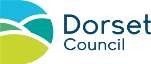 WEYMOUTH HARBOUR DIVING PERMIT TO DIVE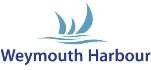 We are committed to protecting your personal data; our Privacy Notice can be found on our website or please ask for a copy.Diving Contractor Name ...........................................................................Diving Supervisor Name ....................................................Mobile..........................................Address .................................................................................................................................Telephone ….................................................. Email ...........................................................Seeking permission to dive at the following location:..................................................................................................................................... From…................ (time) to…................ (time), on ….................................. (date/dates)Description of work to be carried out:…………………………………………………………………………………………………… Diving Supervisor’s contact details whilst work being carried out:Mobile…………………………. VHF call sign………………………………………………Communications between Diving Supervisor and Weymouth Harbour Office will be carried out via:VHF Channel 12 (Callsign Weymouth Harbour) Telephone	01305 838423DIVING CHECKLISTBefore a “PERMISSION TO DIVE” can be granted, the following DIVING CHECKLIST must be completed.To be completed by the diving supervisor and copies attached of all certificates:To be completed by Harbour OfficeNotes/Dive plan:Diving supervisor qualification:Contractor’s employer’s liability certificate:Valid divers’ certificates of medical fitness to dive:  First aid qualifications:Principal diver and Standby diver.A project plan including risk assessment and emergency procedures.Agree to inform the Harbour Office immediately before diving commences.Agree to inform the Harbour Office when divers clear of the water and/or diving has been completed.Any vessel/shore from which the diver is working shall display the international code flag A.Local tidal conditions have been considered in the dive plan:     LW…………    HW…………….   LW ………………  HW…………….Height ……….          …………….         ………………        ……………..The forecast weather conditions have been considered in the dive planForecast:All necessary charts have been looked at and any dangers/risks identified.Dive plan:Have an established emergency procedure:Name of vessel (if used):Person in charge of vessel:Adjacent vessels informedDivers’ certificate of competenceAgree broadcast requirementsDiscuss and approve dive planDiscuss and approve emergency proceduresKnown shipping movementsInform necessary harbour users / notice to mariners